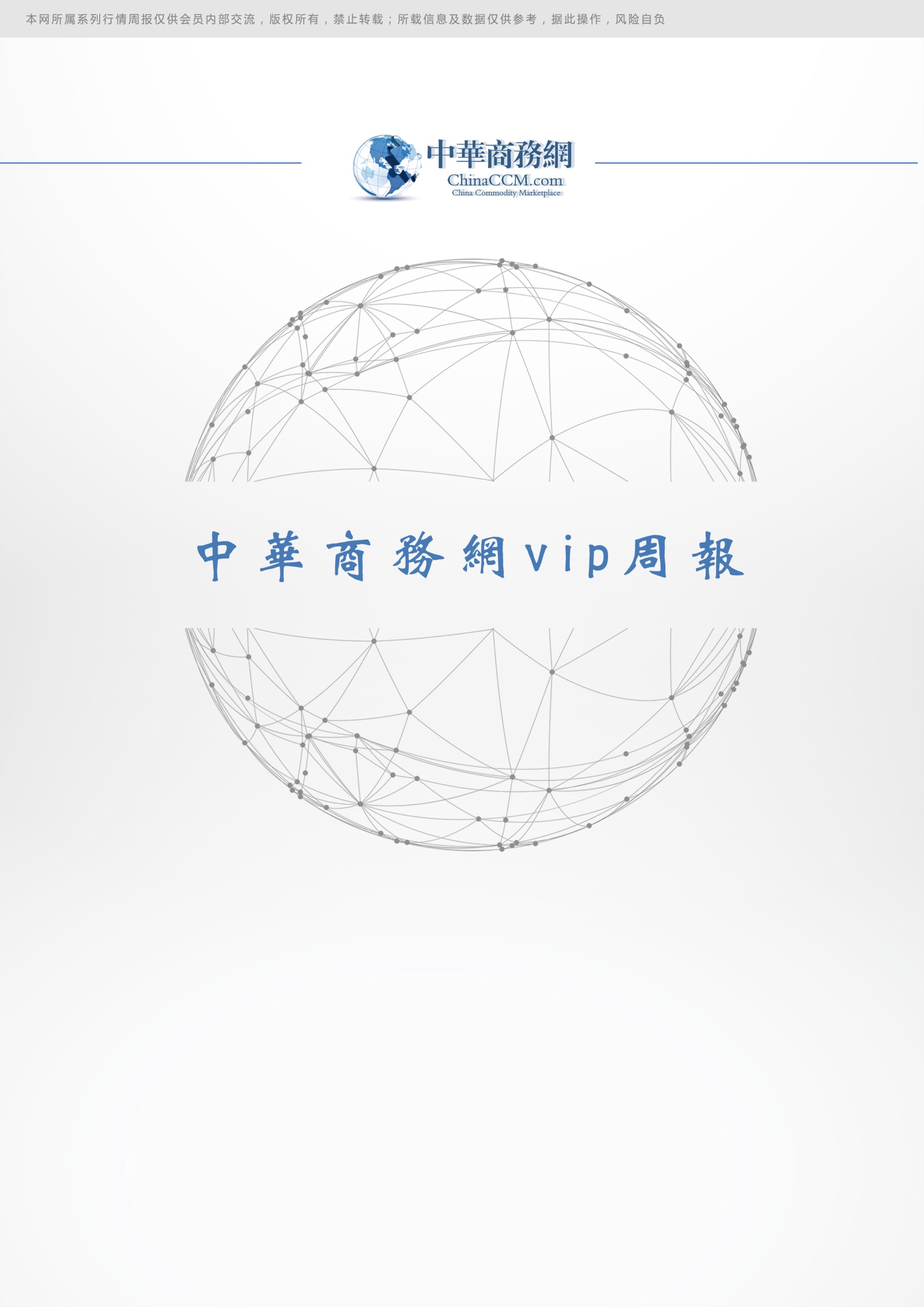 2019.8.8目 录一、国际原油市场回顾	31.1国际原油收盘价涨跌情况（单位：美元/桶）	31.2 2019年国际原油价格走势图	3二、近期影响国际原油市场的主要因素	42.1影响国际原油市场的主要因素	42.2国际市场MTBE价格	8三、本周国内市场	83.1 国内炼厂装置运行情况	83.2本周成品油市场行情	93.3 国内汽油价格周报	103.4国内柴油价格周报	143.5 山东地炼汽油出厂价格周报	163.6 山东地炼柴油出厂价格周报	18四、2017年10月份进出口统计数据	204.1 2017年10份全国 车用汽油和航空汽油进出口统计数据	204.2 2017年10月份全国轻柴油进出口统计数据	204.3 2017年10月份全国原油进出口统计数据	214.4 2017年10月份全国航空煤油进出口统计数据	224.5 2017年10月份全国其他煤油进出口统计数据	24一、国际原油市场回顾 1.1国际原油收盘价涨跌情况（单位：美元/桶）1.2 2018年国际原油价格走势图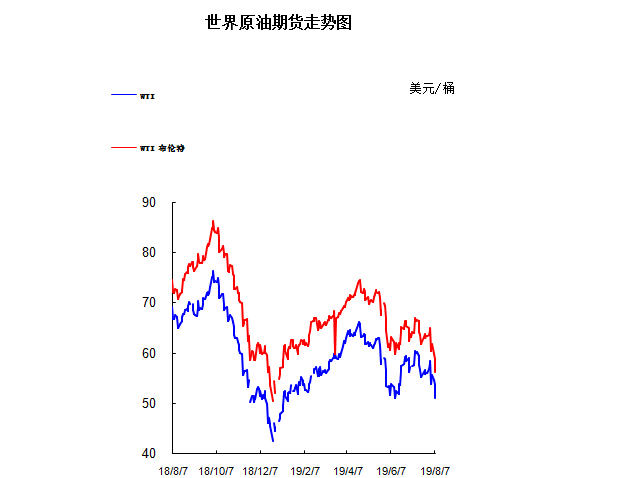 二、近期影响国际原油市场的主要因素2.1影响国际原油市场的主要因素1.美国原油库存情况 本周美国能源信息署(EIA)周三(7月31日)公布报告显示，截至7月26日当周美国除却战略储备的商业原油库存减少849.6万桶至4.365亿桶，减少1.9%;库存变化值连续7周录得下滑;EIA称，美国上周原油库存跌至2018年11月初以来的最低水平。美国俄克拉荷马州库欣原油库存减少153.3万桶，库欣原油库存变化值连续4周录得下滑;汽油库存减少179.1万桶，汽油库存变化值创4月26日当周以来新低;精炼油库存减少89.4万桶，精炼油库存变化值连续4周录得增长后本周录得下滑。美国石油学会(API)周二(7月30日)公布报告称，截至7月26日当周，美国原油库存减少602.4万桶至4.43亿桶，分析师预计为减少181.8万桶。库欣库存减少144.9万桶。2.美国经济形势本周北京时间8日凌晨，美股周三收盘涨跌不一。投资者正关注全球央行降息潮，周三新西兰、印度与泰国等央行相继降息。美东时间8月7日16：00(北京时间8月8日04：00)，道指跌22.45点，或0.09%，报26007.07点;标普500指数涨2.21点，或0.08%，报2883.98点;纳指涨29.56点，或0.38%，报7862.83点。周三早间道指一度暴跌589点，最低下跌至25440.39点，此后录得566点大反弹，至收盘时仅收跌22.45点。迪士尼(DIS)收跌4.9%，成为跌幅最大的道指成份股。该公司宣布上一财季的业绩低于预期，并且麾下Hulu、ESPN+与Disney+等流媒体服务的亏损额有所扩大。美股周一暴跌，周二略有反弹。但野村证券认为，投资者不应该从周二美股的反弹中获得太多安慰，因为下次抛售可能会更猛烈，可能是类似于雷曼兄弟破产引发的危机级别的暴跌。周三美国10年期国债收益率跌破1.7%，创2016年以来新低。美国30年期国债收益率正在逼近有史以来的最低水平，显示投资者越来越担忧美国经济衰退。美国收益率曲线趋平，表明投资者对经济前景的警觉性增强。在德国，2年期和30年期国债收益率之差被压缩至十多年前金融危机爆发以来的最低水平。美国总统特朗普周三在社交媒体上再度炮轰美联储。他表示，美联储必须更大幅、更快下调利率。特朗普称，问题是美联储太骄傲而不愿承认其收紧政策过快过重的错误。美联储必须立即停止其“荒谬的”量化紧缩政策。美联储内部最为鸽派的官员——圣路易斯联储行长詹姆斯-布拉德(JamesBullard)周二向白宫传达了一个信息：不要指望每次国际政策威胁或声明令市场陷入混乱时都会有更多的降息。布拉德表示，今年以来美联储的政策转变，从预测继续加息到在上次会议上降息，已使货币政策变得“相当”宽松，并充分抵消了相关的全球事态发展带来的不确定性。布拉德称，决定是否应该在9月美联储下次会议上降息前，采取“观望”态度，观察未来出炉数据的“表现”是妥当之举。周三，全球“降息潮”俱乐部又添三位成员。新西兰央行、印度央行和泰国央行相继宣布降息。泰国央行7日宣布降息25个基点，将基准利率从1.75%下调至1.5%。印度央行将基准利率下调35个基点至5.40%，创2010年以来新低。这是印度央行年内的第四次降息。今年2月、4月、6月，印度央行分别降息25个基点。而在7日早些时候，新西兰央行也宣布降息50个基点，将官方现金利率(OCR)降至1%，此前市场预测将会降息25个基点。这是新西兰年内的第二次降息。今年5月份，新西兰央行宣布2016年11月以来首次降息。IGMarkets驻墨尔本分析师KyleRodda分析称，“这根本不是市场所预期的，令许多人感到震惊，”他还表示，“考虑到新西兰经济数据并不那么糟糕，因此这是央行把目光投向当前数据之外、试图为全球经济放缓采取预防性措施的一个例子。”其他市场纽约商品交易所9月交割的WTI原油期货周三下跌2.54美元，跌幅4.7%，收于51.09美元/桶，创1月14日以来的最低收盘价。伦敦洲际交易所10月布伦特原油期货下跌2.71美元，跌幅4.6%，收于56.23美元/桶，为1月3日以来的最低收盘价。西德州中质原油(WTI)期货价格较其2019年4月23日创造的最高收盘价66.30美元/桶已下降22%以上，按照通用标准，该期货已经进入熊市区域。布伦特原油期货价格较其4月下旬的最高收盘价已下跌24%。3.世界经济形势继上月底美联储及韩国央行先后宣布降息之后，8月7日，新西兰联储、印度央行和泰国央行都在同一天内选择降息，尤其是前两者的降息幅度远超市场预期。如无意外，其他国家和地区的央行也将在年内跟随降息。受普遍降息和经济前景的不确定影响，油价重回熊市，而债市和黄金则因受到避险资金的追捧而走高。新西兰、印度央行超预期降息新西兰联储意外宣布降息50个基点，将官方现金利率(OCR)降至1%。这是新西兰年内的第二次降息，此前市场普遍预测将会降息25个基点。从新西兰联储的利率声明中可以看出，成为其降息最大的因素是经济放缓及全球贸易局势不确定性骤增带来的风险。在贸易局势动荡影响下，其乳制品出口受到冲击，商业投资信心、消费者信心及房价均出现下降。为了保证持续的充分就业和实现通胀目标，更为宽松的政策是其最佳选择。新西兰ASB银行首席经济学家塔夫利(NickTuffley)表示：“新西兰联储利率声明中并没有明确指出下一步的利率走向，但一直在强调要警惕经济的下行风险。预计其OCR明年会降至0.9%附近，这也意味着接下来新西兰联储还会有采取宽松利率政策的空间。”印度央行宣布将基准利率下调35个基点至5.40%，为2010年以来的最低水平，市场预期为降息25个基点。这也是印度央行年内第四次降息，以支持增长放缓的经济。印度央行的货币政策委员会(MPC)认为降息25个基点的举动是“不合理的”。减少50个基点则是“有点过度”，降息35个基点则相对“平衡”。其中六位MPC委员中有四位投票支持降息35个基点。同时，印度央行再次下调经济年度增长预测，并将2019年的GDP增长率从7%下调至6.9%。印度央行表示，自6月份利率会议以来，宽松利率对经济略有改善，但通胀水平仍不达标，二季度通胀为3.1%，远低于4%的中期目标。而且受印度国内外需求减弱影响，汽车销售、出口双双下滑。加上影子银行危机抑制了消费者和企业的借贷，经济增长的不确定性正在给农村消费和薪酬水平造成压力。今年印度央行成为了亚洲地区降息最为激进的央行。一年不到已经降息四次：2月、4月、6月分别降息25个基点，在8月则进一步降息35个基点。星展集团经济学家拉奥(RadhikaRao)认为，印度央行的降息幅度超出预期，暗示其下一步或者会采取更为宽松的措施，现在的核心问题仍然是降息对经济意味着什么。四年以来泰国央行首次宣布降息由于全球风险激增，泰国央行也意外地在7日宣布降息，这是其在四年多以来首次降息。泰国央行在利率声明中表示，货币政策委员会以五比二的投票支持将其基准利率下调25个基点至1.5%，以刺激经济并抑制泰铢升值。有趣的是，泰国央行宣布降息的时间距离印度央行宣布降息不到一小时。此前泰国央行一直抵制降息，因为考虑到降息会对消费者债务水平和金融稳定性造成冲击。然而，近几个月泰国经济前景急剧恶化，因为全球贸易紧张局势升级，泰国局部地区旱灾加剧，泰铢升值影响了出口和旅游业：过去一年，泰铢对美元汇率上涨约8%，是亚洲货币中表现最佳的货币。泰国政府还希望财政和货币政策能够保持同步，以保护经济免受日益恶化的贸易紧张局势的影响。从上述央行加速降息的举措可以看出，自美联储上月宣布降息后，全球央行降息的步伐明显拉大，虽然欧洲央行和澳洲联储在最新的利率决议上都选择维持利率不变，但其他国家央行的花式降息大招很可能会令欧元区及澳洲经济增长承压，最后放弃抵抗加入降息大军。而且近期宣布降息的央行里，都没有排除会在未来采取更为宽松的货币政策的可能性，这也意味着接下来的时间里，如果全球经济增长持续疲弱、贸易局势没有得到缓解，各国央行大概率会选择进一步降息。全球经济衰退风险加剧随着全球经济衰退风险加剧，国际油价也重回技术性熊市。国际油价上周以来回吐了此前的涨幅，布伦特原油期货7日下午报58.63美元/桶，创七个月以来新低，已跌入熊市。WTI原油期货徘徊在53.46美元/桶，也创下6月17日以来新低。美国能源信息局(EIA)6日公布的《短期能源前景》月度报告下调了对美油、布油在2019年及2020年的价格预测。预计油市供应将维持过剩的状态，油价则受到需求低迷的影响。VMMarkets的管理合伙人因斯(StephenInnes)认为：“目前石油市场对中东紧张局势的关注较少。尽管中东地区供应中断的威胁仍在持续，但很明显全球贸易争端的影响目前更为重要。”新兴市场近日也再次受到冲击。本周一，MSCI新兴市场指数抹去今年5月以来的涨幅;MSCI新兴市场股票指数跌幅扩大至今年1月9日以来的最低水平，跌超2.2%;MSCI新兴市场货币指数跌1.2%，触及年内低位。另一方面，国债、黄金等避险资产则受到投资者追捧。彭博巴克莱全球负收益率债券指数的市值5日收报15.01万亿美元，再创历史新高，不到一周时间增长1万亿美元。德国各期限国债收益率在上周悉数转为负收益。10年期美债收益率近期亦不断创新低，昨日盘中一度跌至1.658%,再创2016年10月以来新低。10年期美债收益率进一步下跌的前景在期权市场引起共鸣，有美债交易员正对该收益率本月跌破1%进行押注。黄金则“风景这边独好”。昨日亚太早盘，COMEX黄金期货一度自2013年4月来首次升破1500美元/盎司，续刷6年多新高。FXTM高级研究分析师LukmanOtunuga表示：“只要全球经济增长担忧、贸易闹剧和英国脱欧的不确定性以及诸多其他地缘政治风险因素在打压风险偏好，黄金多头就将继续占据主导地位。”摩根士丹利警告称，若贸易摩擦进一步升级，全球经济可能在9个月内出现衰退。大摩首席经济师阿希亚(ChetanAhya)称，当前，贸易摩擦升级风险越来越高，全球经济前景倾向下行。他还表示，虽然全球央行尤其是美联储和欧洲央行，可能提供额外政策支持，有助下行风险受到控制，但若贸易政策不明朗的形势不消除，将不足以带动全球经济的复苏。彭博则通过其经济研究模型演算推得，若全球市场在贸易摩擦全面爆发的形势下持续下滑，2021年，全球GDP将会比没有贸易摩擦低0.6%，即全球经济将会损失1.2万亿美元。4、后市预测本周美国WTI原油原油价格在51.09- 55.66美元/桶。布伦特原油价格在56.23- 61.89美元/桶震荡。周内国际油价格震荡趋势。市场风险情绪仍受抑制，同时日内库存报告全面利空，这令油价跌幅扩大。美国WTI原油期货价格盘中最低触及50.52美元/桶，布伦特原油期货价格盘中最低触及55.88美元/桶。基本面利好因素：美国油服公司贝克休斯(Baker Hughes)周五(8月2日)公布数据显示，截至8月2日当周，美国石油活跃钻井数减少6座至770座，连续五周下降且再刷2018年2月以来新低，创3月来最长连降周期，当时曾连续六周录得减少。市场调查显示，7月石油输出国组织(OPEC)原油产量跌至2942万桶/日，较6月减少28万桶/日，创2011年以来的最低产量; 7月沙特减少原油供应，科威特和阿联酋增加供应; 委内瑞拉、尼日利亚、利比亚以及伊拉克的原油产量均有所下降; 由于受到美国的制裁，伊朗的原油产量进一步减少; 目前沙特原油产量较OPEC减产协议中的承诺产量少了100万桶/日。熟悉伊朗原油行业的消息人士周二(7月30日)透露称，受经济制裁以及与英美两国的紧张关系影响，7月伊朗原油出口可能已经低至10万桶/日。与此同时，SVB Energy International分析师Sara Vakhshouri表示，伊朗原油出口在7月内持续下滑。不过目前出口水平可能保持在22.5万桶至35万桶之间，但要低于6月的40万桶/日水平。由于伊朗船队现在已经关闭了AIS系统(大约39艘NITC油轮中有37艘已关闭)，所以要跟踪伊朗油轮数据是非常麻烦的。基本面利空因素：美国能源信息署(EIA)周三(8月7日)公布报告显示，截至8月2日当周，美国原油库存增加238.5万桶至4.389亿桶，连续7周录得下滑后意外录得增长，且创6月7日当周(9周)以来最大增幅，市场预估为减少331.3万桶。美国精炼油库存增加152.9万桶，市场预估为增加48.2万桶。上周美国海湾地区精炼油库存年内首次升至纪录高位。美国汽油库存增加443.7万桶，创1月18日当周(29周)以来最大增幅，市场预估为减少72.2万桶。上周美国海湾地区汽油库存年内首次涨至纪录高位。此外，上周美国国内原油产量增加10万桶至1230万桶/日。由于避险情绪陡然升温，美债收益率倒挂加剧，尤其是三个月与十年期的倒挂程度为2007年3月以来之最，使得经济衰退担忧加剧。10年期美国国债收益率跌至2016年以来的最低水平。基准10年期美国国债收益率自8月份开始高于2%后，跌至1.6%以下。此举进一步缩小了收益率曲线，这是一个受到广泛关注的衰退指标。10年期国债收益率与两年期国债收益率之间的息差降至2007年以来的最低水平，不到8个基点。EIA短期能源展望报告称，2019年美国原油产量预期为1227万桶/日，此前预期为1236万桶/日。2020年美国原油产量预期维持1326万桶/日不变。预计2019年美国原油产量将增加128万桶/日，此前为增加140万桶/日。不过预计2020年美国原油产量将增加99万桶/日，此前为增加90万桶/日。同时预计2019年美国原油需求增速为21万桶/日，此前预期为25万桶/日。但预计2020年美国原油需求增速为26万桶/日，此前预期为21万桶/日。此外将2019年全球原油需求增速预期下调7万桶/日至100万桶/日，并将2020年全球原油需求增速预期上调3万桶/日至143万桶/日。国际货币基金组织(IMF)再次下调了对全球经济增长的预期，因中美贸易争端仍在继续，英国退欧担忧挥之不去，通胀依然温和。IMF在周二发布的一份报告中表示，2019年全球经济预计将增长3.2%。修正后的经济增长数据比IMF 4月份的预测低0.1个百分点，也比IMF年初的增长预测低0.3个百分点预测下周WTI油价将触及50-56美元/桶，布油在之后几个月触及55-62美元/桶。2.2国际市场MTBE价格三、本周国内市场3.1 国内炼厂装置运行情况（1）国内主营炼厂装置检修情况（2）国内地方炼厂装置检修情况3.2本周成品油市场行情本周，国际原油期货持续下探，据测算第二个工作日参考原油变化率为-7.14%。受此影响，国内成品油市场购销氛围偏淡，各地主营单位汽柴油价格下滑。与此同时，山东地炼汽油行情保持坚挺，柴油行情则弱势下行，且炼厂实际出货保持100元/吨左右优惠。具体来看出货方面：受原油弱势以及零售价下调双重利空打压，区内油市看跌气氛加重，中间商囤货意向淡薄，仅少数下游用户适量补货，场内鲜有大单成交，因此地炼整体出货表现不佳，市场成交多以汽油为主。后市前瞻：进入下周，国际原油期价将进入低迷震荡期，以WTI为例，主流运行区间在50-55(均值52.5)美元/桶之间。另外国内成品油零售价下调始终利空油市，因此山东地炼成品油行情弱势难改，买卖双方操作十分谨慎，市场交投气氛平平。综上所述，预计下周山东地炼汽柴油价格稳中走跌。本周华中地区主营成品油行情承压转弱，交投气氛明显降温。具体分析如下，本周国际油价接连大跌，成品油零售价最终兑现下调，且进入新一轮周期变化率负向宽幅运行，“二连跌”预期明显，消息面利空指引不断加剧，导致区内主营成品油价格承压松动。不过由于局部汽油资源供应仍不宽松，从而限制跌幅。因前期行情持续坚挺，业者多适度进行备货，故目前中下游业者库存仍然充足，加之行情处于下行通道中，导致市场避险情绪升温，入市采购气氛愈加清淡。后市来看，国际原油或低迷震荡，消息面利空占据主导，故预计短期内区内汽柴行情弱势运行，价格存在进一步回落空间。华北地区主营汽柴油弱势走低，市场成交显疲软。分析来看，本周国际油价连续走跌，零售价于6日兑现小幅下调，且新一轮变化率负向宽幅运行，利空消息持续施压市场。区内主营成品油承压运行，优惠政策较为宽松。但目前局部地区汽柴资源依然趋紧，故主营汽柴油跌幅有限。然中下游业者心态较为悲观，消库之余多谨慎观望为主，入市采购意向持低，整体交投氛围愈加清淡。后市来看，国际原油陷入低迷震荡，本轮零售价下调预期强烈，利空影响显著。预计短期华北汽柴油或稳中下行，部分主营追量灵活改变销售政策，而下游业者买涨不买跌心态下入市操作更为谨慎，市场成交难改疲软。华东地区成品油行情弱势下行，市场交投气氛较为清淡。具体来看，近期国际油价持续下滑，零售价于6日兑现下调，新一轮变化率处于负向较深运行，消息面对市场利空施压。下游用户心态普遍悲观，入市采购难见大单，华东主营出货不畅，汽柴行情随之承压下滑，且加大出货优惠空间，然市场整体购销行情较为平淡。不过，因区内外采成本下降幅度有限，且柴油资源依旧偏紧，故也一定程度上限制了主营汽柴价格的下跌幅度。后市而言，国际油价短期或仍维持弱势区间震荡，本轮零售价下调预期强烈，消息面难有提振，加之区内主营外采成本或进一步下降，且柴油外采资源增多，故预计下周华东汽柴行情或仍有一定下行空间。3.3 国内汽油价格周报单位：元/吨3.4国内柴油价格周报单位：元/吨3.5 山东地炼汽油出厂价格周报单位：元/吨3.6 山东地炼柴油出厂价格周报单位：元/吨四、2017年10月份进出口统计数据4.1 2017年10份全国 车用汽油和航空汽油进出口统计数据单位：千克，美元4.2 2017年10月份全国轻柴油进出口统计数据单位：千克，美元4.3 2017年10月份全国原油进出口统计数据单位：千克，美元4.4 2017年10月份全国航空煤油进出口统计数据单位：千克，美元4.5 2017年10月份全国其他煤油进出口统计数据单位：千克,美元日期纽交所伦交所影响因素2019/8/751.0956.23美国EIA原油库存意外增长，加之全球经济衰退风险攀升，原油下行压力加大。2019/8/653.6358.94全球贸易紧张情绪施压油价，原油无法摆脱需求下降的担忧。2019/8/554.6959.81受中美贸易摩擦升级的影响，市场避险情绪上升，原油等风险资产受挫。2019/8/255.6661.89OPEC原油产量持续下滑以及美国石油钻井数连续五周下降支撑油价上行。2019/8/153.9560.5美国原油产量回升与全球贸易担忧情绪施压油价，此外美元反弹也令油价承压，原油收盘暴跌逾7%。日期 新加坡(美元/吨) 纽约 (美分/加仑) 鹿特丹(美元/吨)8月6日629.00 177.23 731.00 8月5日635.50 180.30 759.00 8月2日642.00 186.65 776.00 8月1日669.00 183.49 786.75 7月31日678.00 198.70 796.00 炼厂名称检修装置检修产能（万吨）起始时间结束时间石家庄炼化渣油加氢1502019-3-112019-4-20青岛炼化全厂检修12002019-5-252019-8-8武汉石化连续重整402019-4月初2019-4月底金陵石化3#常减压8002019-3-312019-5-24金陵石化1#连续重整802019-3-312019-5-24高桥石化3#催化裂化1402019-3-152019-4-5茂名石化1#渣油加氢2002019-4-102019-5-25茂名石化3#催化裂化1402019-4-102019-5-20炼厂名称 检修装置检修产能（万吨） 停工时间开工时间海右（晨曦）石化常减压3502018-5-1待定金诚石化常减压2302018-12-12019-2-25岚桥石化常减压3502018-12-152019-1-5尚能石化常减压2002018-11-182019-4-17地区城市企业性质产品名称型号价格类型涨跌2019-8-82019-8-1华东上海市中石化汽油沪Ⅳ93#批发价-10064006500华东上海市中石油汽油沪Ⅳ93#批发价-10066006700华东上海市中石化汽油沪Ⅳ97#批发价-10064006500华东上海市中石油汽油沪Ⅳ97#批发价-10067006800华东南京市中石化汽油93#批发价-23064706700华东南京市中石油汽油93#批发价-23066706900华东南京市中石化汽油97#批发价-10064006500华东南京市中石油汽油97#批发价-30066006900华东江阴市中石化汽油93#批发价-23064706700华东江阴市中石油汽油93#批发价-23066706900华东江阴市中石化汽油97#批发价-10064006500华东江阴市中石油汽油97#批发价-30066006900华东南通市中石化汽油93#批发价-23064706700华东南通市中石油汽油93#批发价-10064006500华东无锡市中石油汽油93#批发价-10064006500华东无锡市中石油汽油97#批发价-30066006900华东徐州市中石化汽油93#批发价-23064706700华东徐州市中石化汽油97#批发价-23066706900华东连云港市中石化汽油93#批发价-20065006700华东盐城市中石化汽油93#批发价-23064706700华东盐城市中石油汽油E93#批发价17066706500华东杭州市中石化汽油93#批发价-5065506600华东杭州市中石油汽油93#批发价-5067506800华东杭州市中石化汽油97#批发价-10065506650华东杭州市中石油汽油97#批发价-10067506850华东宁波市中石化汽油93#批发价-5065506600华东宁波市中石化汽油97#批发价-5067506800华东温州市中石化汽油93#批发价-5065506600华东温州市中石油汽油93#批发价-5065506600华东温州市中石油汽油97#批发价-5067506800华东衢州市中石化汽油93#批发价066006600华南潮州市中石化汽油93#批发价-5066006650华南潮州市中石化汽油97#批发价-5068506900华南广州市中石化汽油粤四93#批发价-5066006650华南广州市中石化汽油粤四97#批发价-5068506900华南广州市中石油汽油粤四93#批发价-20064006600华南广州市中石油汽油粤四97#批发价-5066506700华南广州市中海油汽油粤四93#批发价-10069007000华南惠州市中石油汽油93#批发价-5066506700华南惠州市中石油汽油97#批发价066506650华南惠州市中海油汽油93#批发价069506950华南惠州市中海油汽油92#批发价-5069507000华南惠州市中石油汽油92#批发价-15064506600华南惠州市中石油汽油95#批发价-15064506600华南茂名市中石化汽油93#批发价-5068506900华南茂名市中石化汽油97#批发价-5066006650华南茂名市中石油汽油93#批发价-5069507000华南茂名市中石油汽油97#批发价-5066506700华南深圳市中石化汽油粤四93#批发价-5069507000华南深圳市中石化汽油粤四97#批发价-5069507000华南深圳市中石油汽油粤四93#批发价-5066506700华南深圳市中石油汽油粤四97#批发价-5066506700华南深圳市中石化汽油92#批发价-5068506900华南深圳市中石化汽油95#批发价-5068506900华南深圳市中石油汽油92#批发价-5066006650华南深圳市中石油汽油95#批发价-5066006650华南东莞市中石化汽油粤四93#批发价-10068006900华南东莞市中石油汽油粤四93#批发价-10065506650华南东莞市中石化汽油粤四97#批发价-5069507000华南东莞市中石油汽油粤四97#批发价-5066506700华南海口市中石化汽油93#批发价071007100华南海口市中石化汽油97#批发价069006900华南厦门市中石油汽油93#批发价10068006700华南厦门市中石化汽油93#批发价5066006550华南福州市中石油汽油93#批发价5070006950华南福州市中石油汽油97#批发价5067506700华南福州市中石化汽油93#批发价15069506800华南福州市中石化汽油97#批发价15067006550华北北京市中石化汽油92#批发价-5065506600华北北京市中石化汽油95#批发价-10067006800华北北京市中石油汽油92#批发价5068006750华北北京市中石油汽油95#批发价-55060006550华北天津市中石化汽油93#批发价13069306800华北天津市中石化汽油97#批发价13071307000华北天津市中石油汽油93#批发价067006700华北天津市中石油汽油97#批发价071007100华北太原市中石化汽油93#批发价-5067506800华北太原市中石化汽油97#批发价-5069507000华北太原市中石油汽油93#批发价-10069507050华北太原市中石油汽油97#批发价074007400华北郑州市中石化汽油E93#批发价-3065106540华北开封市中石化汽油E93#批发价-3065006530华北青岛市中石化汽油93#批发价068006800华北枣庄市中石化汽油93#批发价068006800华北德州市中石化汽油93#批发价-5065506600华北石家庄市中石化汽油E93#批发价13067306600华北石家庄市中石油汽油E93#批发价-3065506580华北任丘市中石油汽油E93#批发价-5065306580华北唐山市中石化汽油93#批发价-5065506600华北唐山市中石化汽油97#批发价5067306680华北唐山市中石油汽油97#批发价068806880华北日照市中石化汽油93#批发价-10066006700华北日照市中石化汽油97#批发价-10067506850华北日照市中石油汽油93#批发价068006800华北日照市中石油汽油97#批发价072007200华北烟台市中石化汽油93#批发价066006600华北烟台市中石化汽油97#批发价067506750华北烟台市中石油汽油93#批发价068006800华北烟台市中石油汽油97#批发价072007200华中南昌市中石化汽油93#批发价-5065506600华中南昌市中石油汽油93#批发价-5066506700华中南昌市中石化汽油97#批发价-5071507200华中南昌市中石油汽油97#批发价-5072507300华中九江市中石油汽油93#批发价-5066506700华中合肥市中石化汽油E93#批发价5067006650华中合肥市中石油汽油E93#批发价-5067006750华中武汉市中石化汽油E93#批发价066006600华中武汉市中石油汽油E93#批发价-5066006650华中长沙市中石化汽油93#批发价069006900华中长沙市中石油汽油93#批发价066006600华中长沙市中石化汽油97#批发价068506850华中长沙市中石油汽油97#批发价065506550西南成都市中石化汽油93#批发价068506850西南成都市中石油汽油93#批发价-5068506900西南重庆市中石化汽油93#批发价5066506600西南重庆市中石油汽油93#批发价20067506550西南南宁市中石化汽油E93#批发价-10065506650西南南宁市中石油汽油E93#批发价-5066006650西南贵阳市中石化汽油93#批发价25069006650西南贵阳市中石油汽油93#批发价20069006700西南昆明市中石化汽油93#批发价067506750西南昆明市中石油汽油93#批发价067506750东北大连市中石化汽油E93#批发价-5062006250东北大连市中石油汽油E93#批发价-5065006550东北大连市中石油汽油E97#批发价062506250东北大连市中石化汽油E97#批发价-6785408607西北西安市中石化汽油93#批发价068506850地区城市企业性质产品名称型号价格类型涨跌2019-8-82019-8-1华东上海市中石化柴油沪Ⅳ0#批发价-10066006700华东上海市中石油柴油沪Ⅳ0#批发价-10066006700华东上海市中石化柴油0#批发价000华东上海市中石油柴油0#批发价000华东南京市中石化柴油0#批发价-23065706800华东南京市中石油柴油0#批发价-8065506630华东南通市中石化柴油0#批发价-23065706800华东南通市中石油柴油0#批发价-8065506630华东无锡市中石化柴油0#批发价-23065706800华东无锡市中石油柴油0#批发价-8065506630华东江阴市中石化柴油0#批发价-23065706800华东江阴市中石油柴油0#批发价-8065506630华东徐州市中石化柴油0#批发价-23065706800华东盐城市中石化柴油0#批发价-23065706800华东盐城市中石油柴油0#批发价-8065506630华东连云港市中石化柴油0#批发价-25065506800华东杭州市中石化柴油0#批发价-10068006900华东杭州市中石油柴油0#批发价-10068506950华东宁波市中石化柴油0#批发价-10068006900华东宁波市中石油柴油0#批发价068506850华东温州市中石化柴油0#批发价-5068006850华东温州市中石油柴油0#批发价-5068506900华东衢州市中石化柴油0#批发价-10068506950华东舟山市中石化柴油0#批发价-5068506900华南广州市中石化柴油0#批发价-25068007050华南广州市中石油柴油0#批发价-20067006900华南广州市中海油柴油0#批发价-20065506750华南茂名市中石油柴油0#批发价-20067006900华南茂名市中石化柴油0#批发价-25067006950华南深圳市中石油柴油0#批发价-20067006900华南深圳市中石化柴油0#批发价-25067006950华南深圳市中石化柴油0#批发价-25067006950华南东莞市中石油柴油0#批发价-20067006900华南东莞市中石油柴油0#批发价-20067006900华南东莞市中石化柴油0#批发价-25067006950华南惠州市中石油柴油0#批发价-20067006900华南惠州市中海油柴油0#批发价-20065506750华南潮州市中石化柴油0#批发价-25067006950华南福州市中石化柴油0#批发价069506950华南福州市中石油柴油0#批发价5070006950华南厦门市中石油柴油0#批发价069506950华南厦门市中石化柴油0#批发价-5069006950华南海口市中石化柴油0#批发价071507150华北北京市中石化柴油0#批发价-5067006750华北北京市中石油柴油0#批发价068006800华北北京市中海油柴油0#批发价064506450华北天津市中石化柴油0#批发价-10067006800华北天津市中石油柴油0#批发价069006900华北天津市中海油柴油0#批发价065006500华北石家庄市中石化柴油0#批发价-12066506770华北石家庄市中石油柴油0#批发价-10066506750华北唐山市中石化柴油0#批发价-12066506770华北唐山市中海油柴油0#批发价069006900华北任丘市中石油柴油0#批发价-10066506750华北太原市中石化柴油0#批发价-5069006950华北太原市中石油柴油0#批发价-7071007170华北日照市中石化柴油0#批发价-5067506800华北日照市中石油柴油0#批发价070007000华北烟台市中石化柴油0#批发价067006700华北烟台市中石油柴油0#批发价070007000华北青岛市中石化柴油0#批发价-5067506800华北青岛市中石油柴油0#批发价20070006800华北青岛市中石油柴油0#批发价20070006800华北德州市中石化柴油0#批发价-10066006700华北德州市中石油柴油0#批发价070007000华北郑州市中石化柴油0#批发价-20067106910华北郑州市中石油柴油0#批发价-19067806970华北开封市中石化柴油0#批发价-20067006900华北开封市中石油柴油0#批发价-19067806970华北商丘市中石化柴油0#批发价-20067006900华北商丘市中石油柴油0#批发价-19067806970华中九江市中石油柴油0#批发价-15069007050华中南昌市中石化柴油0#批发价-15068507000华中南昌市中石油柴油0#批发价-15070007150华中长沙市中石化柴油0#批发价-15068507000华中长沙市中石油柴油0#批发价-10069007000华中武汉市中石化柴油0#批发价-10068506950华中武汉市中石油柴油0#批发价-15069007050华中合肥市中石化柴油0#批发价-10069007000华中合肥市中石油柴油0#批发价-10069007000西南成都市中石化柴油0#批发价-13070207150西南成都市中石油柴油0#批发价-8070207100西南重庆市中石化柴油0#批发价071007100西南重庆市中石油柴油0#批发价-20070507250西南南宁市中石化柴油0#批发价-5068506900西南南宁市中石油柴油0#批发价068506850西南贵阳市中石化柴油0#批发价10071007000西南贵阳市中石油柴油0#批发价5071507100西南昆明市中石化柴油0#批发价071007100西南昆明市中石油柴油0#批发价071007100东北大连市中石油柴油0#批发价-10066006700东北大连市中石化柴油0#批发价-7066806750西北西安市中石化柴油0#批发价-5068006850省份生产厂家型号产品名称价格类型涨跌2019-8-82019-8-1山东利津石化90#汽油出厂价0 6200 6200 山东利津石化93#汽油出厂价100 6400 6300 山东神驰化工90#汽油出厂价50 6550 6500 山东神驰化工93#汽油出厂价50 6650 6600 山东华联石化90#汽油出厂价100 6520 6420 山东华联石化93#汽油出厂价100 6640 6540 山东华联石化国Ⅲ93#汽油出厂价100 6520 6420 山东正和集团90#汽油出厂价50 6600 6550 山东正和集团93#汽油出厂价0 7000 7000 山东华星石化90#汽油出厂价50 6600 6550 山东华星石化国Ⅲ93#汽油出厂价0 0 0 山东垦利石化93#汽油出厂价150 6450 6300 山东东方华龙90#汽油出厂价0 0 0 山东东方华龙93#汽油出厂价0 6870 6870 山东海科集团90#汽油出厂价50 6445 6395 山东海科集团93#汽油出厂价50 6595 6545 山东海科瑞林90#汽油出厂价0 0 0 山东恒源石化90#汽油出厂价0 6300 6300 山东恒源石化93#汽油出厂价0 6500 6500 山东恒源石化国Ⅲ93#汽油出厂价0 0 0 山东京博石化90#汽油出厂价4 6484 6480 山东京博石化93#汽油出厂价0 6638 6638 山东京博石化97#汽油出厂价8 6793 6785 山东永鑫化工90#汽油出厂价60 6590 6530 山东永鑫化工93#汽油出厂价10 6670 6660 山东东明石化93#汽油出厂价-50 7020 7070 山东东明石化国Ⅲ93#汽油出厂价0 0 0 山东东明石化97#汽油出厂价-50 7180 7230 山东玉皇盛世90#汽油出厂价0 0 0 山东玉皇盛世93#汽油出厂价0 6590 6590 山东金诚石化90#汽油出厂价120 6560 6440 山东金诚石化93#汽油出厂价120 6760 6640 山东汇丰石化国Ⅲ90#汽油出厂价-120 6470 6590 山东汇丰石化国Ⅲ93#汽油出厂价-130 6590 6720 山东寿光联盟90#汽油出厂价10 6580 6570 山东寿光联盟93#汽油出厂价80 6780 6700 山东寿光联盟国Ⅲ90#汽油出厂价0 0 0 山东寿光联盟国Ⅲ93#汽油出厂价80 6780 6700 山东弘润石化93#汽油出厂价150 6850 6700 山东弘润石化国Ⅲ93#汽油出厂价0 0 0 山东弘润石化97#汽油出厂价150 6850 6700 山东昌邑石化90#汽油出厂价50 6600 6550 山东昌邑石化93#汽油出厂价50 6770 6720 山东寿光鲁清93#汽油出厂价80 6340 6260 山东寿光鲁清国Ⅲ93#汽油出厂价80 6490 6410 山东石大科技90#汽油出厂价0 0 0 山东石大科技93#汽油出厂价0 0 0 山东胜华化工90#汽油出厂价0 0 0 山东胜华化工93#汽油出厂价0 0 0 山东中海石油东营石化90#汽油出厂价0 0 0 山东中海石油东营石化93#汽油出厂价0 0 0 山东万通化工国Ⅲ90#汽油出厂价0 0 0 山东万通化工国四90#汽油出厂价0 0 0 山东万通化工国Ⅲ93#汽油出厂价0 0 0 山东万通化工国四93#汽油出厂价0 0 0 山东亚通石化93#汽油出厂价0 0 0 山东化二炼厂90#汽油出厂价0 0 0 山东化二炼厂93#汽油出厂价0 0 0 山东长城炼厂90#汽油出厂价0 0 0 山东长城炼厂93#汽油出厂价0 0 0 山东济南天蓝石油90#汽油出厂价0 0 0 山东济南天蓝石油93#汽油出厂价0 0 0 山东高青宏远90#汽油出厂价0 0 0 山东高青宏远93#汽油出厂价0 0 0 山东清源石化90#汽油出厂价0 0 0 山东清源石化93#汽油出厂价0 0 0 山东安邦石化90#汽油出厂价0 0 0 山东安邦石化93#汽油出厂价0 0 0 山东亿源石化90#汽油出厂价0 0 0 山东亿源石化93#汽油出厂价0 0 0 山东亿源石化97#汽油出厂价0 0 0 山东石大科技石化90#汽油出厂价0 0 0 山东石大科技石化93#汽油出厂价0 0 0 山东晨曦化工90#汽油出厂价0 0 0 山东晨曦化工93#汽油出厂价0 73007300陕西榆林炼厂公路93#汽油出厂价0 62506250陕西榆林炼厂公路97#汽油出厂价0 65506550陕西榆林炼厂铁路93#汽油出厂价0 60506050陕西永坪炼厂公路90#汽油出厂价0 63006300陕西永坪炼厂公路93#汽油出厂价0 0 0 陕西永坪炼厂铁路90#汽油出厂价0 60506050陕西永坪炼厂铁路93#汽油出厂价0 0 0 陕西延安炼厂公路93#汽油出厂价0 62506250陕西延安炼厂公路97#汽油出厂价0 65506550陕西延安炼厂铁路93#汽油出厂价0 60506050陕西延安炼厂铁路97#汽油出厂价0 63506350陕西西安临潼公路93#汽油出厂价0 62506250陕西西安临潼铁路93#汽油出厂价0 60506050浙江金澳科技90#汽油出厂价-70 6500 6570 浙江金澳科技93#汽油出厂价-70 6800 6870 陕西宁夏宝塔石化90#汽油出厂价0 6900 6900 陕西宁夏宝塔石化93#汽油出厂价0 7050 7050 陕西宁夏宝塔石化97#汽油出厂价0 0 0 省份生产厂家型号产品名称价格类型涨跌2019-8-82019-8-1山东利津石化加氢0#柴油出厂价-50 6450 6500 山东神驰化工加氢0#柴油出厂价0 0 0 山东华联石化0#常柴柴油出厂价0 0 0 山东华联石化加氢0#柴油出厂价-20 6590 6610 山东正和集团加氢0#柴油出厂价0 0 0 山东正和集团0#常柴柴油出厂价-50 6650 6700 山东华星石化加氢0#柴油出厂价-50 6650 6700 山东华星石化0#常柴柴油出厂价0 0 0 山东华星石化催化柴油出厂价0 0 0 山东垦利石化加氢0#柴油出厂价0 0 0 山东海科集团加氢0#柴油出厂价0 0 0 山东海科集团催化柴油出厂价0 0 0 山东海科瑞林加氢0#柴油出厂价0 0 0 山东恒源石化0#柴油出厂价0 6320 6450 山东京博石化加氢0#柴油出厂价0 0 0 山东永鑫化工加氢0#柴油出厂价0 0 0 山东东明石化加氢0#柴油出厂价0 0 0 山东东明石化7#柴油出厂价0 0 0 山东玉皇盛世0#柴油出厂价-80 6750 6830 山东汇丰石化加氢0#柴油出厂价-200 6430 6630 山东寿光联盟0#柴油出厂价0 0 0 山东寿光联盟催化柴油出厂价0 0 0 山东弘润石化加氢0#柴油出厂价0 0 0 山东昌邑石化加氢0#柴油出厂价0 0 0 山东昌邑石化0#常柴柴油出厂价-100 6650 6750 山东昌邑石化催化柴油出厂价0 0 0 山东寿光鲁清常压柴油出厂价0 0 0 山东寿光鲁清催化柴油出厂价0 0 0 山东石大科技0#柴油出厂价-180 6200 6380 山东胜华化工催化柴油出厂价0 0 0 山东中海石油东营石化0#常柴柴油出厂价0 0 0 山东中海石油东营石化加氢0#柴油出厂价0 0 0 山东中海石油东营石化催化柴油出厂价0 0 0 山东亚通石化0#柴油出厂价0 0 0 山东化二炼厂加氢0#柴油出厂价0 0 0 山东长城炼厂0#常柴柴油出厂价0 0 0 山东鑫泰石化加氢0#柴油出厂价0 0 0 山东高青宏远0#柴油出厂价0 0 0 山东高青宏远催化柴油出厂价0 0 0 山东海化石化加氢0#柴油出厂价0 0 0 山东海化石化催化柴油出厂价0 0 0 山东安邦石化0#柴油出厂价0 0 0 山东安邦石化催化柴油出厂价0 00山东亿源石化0#柴油出厂价0 0 0 山东石大科技石化催化柴油出厂价0 0 0 山东晨曦化工加氢0#柴油出厂价0 5955 5955 山东岚桥港口石化加氢0#柴油出厂价0 0 0 陕西榆林炼厂公路0#柴油出厂价0 63006300陕西榆林炼厂公路-10#柴油出厂价0 66006600陕西榆林炼厂公路-20#柴油出厂价0 0 0 陕西榆林炼厂铁路0#柴油出厂价0 63006300陕西永坪炼厂公路0#柴油出厂价0 65006500陕西永坪炼厂公路-10#柴油出厂价0 0 0 陕西永坪炼厂公路-20#柴油出厂价0 0 0 陕西永坪炼厂铁路0#柴油出厂价0 63006300陕西延安炼厂公路0#柴油出厂价0 65006500陕西延安炼厂铁路0#柴油出厂价0 63006300陕西西安临潼公路0#柴油出厂价0 65006500陕西西安临潼铁路0#柴油出厂价0 63006300浙江金澳科技加氢0#柴油出厂价-150 6710 6860 浙江金澳科技催化柴油出厂价0 0 0 陕西宁夏宝塔石化0#柴油出厂价0 61506150陕西宁夏宝塔石化-10#柴油出厂价0 0 0 产销国进口数量进口美元出口数量出口美元澳门0075877713,301,058德国22210156,73000法国1500056,58100菲律宾0036467182,007,026韩国003400000019,040,000马来西亚00218774200118,252,430缅甸0026938721,314,836新加坡00641653961357,448,350印度尼西亚006142016631,301,552201737210213,311969776688532,665,252产销国进口数量进口美元出口数量出口美元安提瓜和巴布达00277500144,828澳大利亚0013010161968,222,651澳门0073882233,029,171巴哈马00434980237,591巴拿马0036945412,288,765比利时004850029,991丹麦00445500239,003菲律宾00296938115156,073,954韩国0018317242891,294,389荷兰007500034,688基里巴斯001040850504,813利比里亚001120980610,382马耳他00230000130,978马来西亚3577021,71279630003,178,494马绍尔群岛共和国0016100087,905美国2446012,59700蒙古0015292011,045,920孟加拉国003112829115,483,174缅甸00126378975,736,675墨西哥003842776919,829,797挪威0014900083,440葡萄牙00251173127,146日本4541129,9627500042,821塞浦路斯0012390065,323台湾省0011761054,395泰国005930033,801希腊00300500175,650香港0015313730876,765,706新加坡8150402941,148,313337056354168,151,681伊朗004760030,607意大利0015750088,418印度尼西亚4248893822,003,6078430051,263英国21773209700112,780越南002000012,000智利003000017,550201712409862963,216,9641208634639614,015,750产销国进口数量进口美元出口数量出口美元阿尔及利亚268808230112,629,28900阿根廷14780428556,778,97900阿拉伯联合酋长国667370797270,288,97400阿曼1426933868560,921,26300埃及13856373660,788,40200安哥拉35664644711,424,314,01600澳大利亚16884532068,606,32500巴西1140805278431,276,13400俄罗斯联邦46486606141,878,762,03700厄瓜多尔25594167590,055,41000刚果685656949263,698,78100哥伦比亚565012283213,404,14500哈萨克斯坦21833111880,787,53500加纳388222900167,744,17600加蓬480943460192,460,70900喀麦隆12947307447,503,60700科威特1863093167711,692,39000马来西亚418944314170,849,45300美国878622762369,739,81100蒙古9297903024,857,81800墨西哥29196966795,218,57500南苏丹共和国463316405175,661,70200挪威13576730459,225,00000日本0026639824999,195,793沙特阿拉伯46137483281,810,389,42500泰国3510696513,745,87500委内瑞拉912802565287,052,27500伊拉克2649378942980,602,19600伊朗29095439581,148,354,59800印度尼西亚10202653437,446,93300英国644864682278,218,80100越南12014316452,466,6830020173103014584512,135,541,31726639824999,195,793产销国进口数量进口美元出口数量出口美元阿拉伯联合酋长国001741739710,741,305阿塞拜疆0025739861,591,136埃及00280970135,650埃塞俄比亚0052751283,322,060奥地利0035177902,155,186澳大利亚0046369492,917,652澳门1460011,0672115215511,520,966巴基斯坦00461862296,033比利时0022074461,340,273波兰00586891374,958朝鲜00140258,893德国002670725716,357,684俄罗斯联邦002353471614,705,240法国00110266226,810,098菲律宾00165723997,731,091芬兰0040471282,523,892哈萨克斯坦00252641164,358韩国288038708160,421,417171392319,177,021荷兰0010016043758,777,054加拿大00131689678,249,703柬埔寨00550242340,799卡塔尔0067355994,186,187科威特00147799,311卢森堡0055465593,516,999马尔代夫003849624,398马来西亚0052260953,090,048毛里求斯00915310565,214美国00203465662110,507,764蒙古00402311256,689缅甸0032162,249墨西哥001580512961,105日本003112922316,883,121瑞典0040238762,511,360瑞士0044562962,737,501塞舌尔006489639,727斯里兰卡001327734824,012台湾省00107372425,576,220泰国0069166764,296,280土耳其0064365944,004,544文莱0010768666,244乌兹别克斯坦00253893165,931西班牙001037650627,871香港0015305922682,096,690新加坡4302123,2537166190436,034,272新西兰0020448581,252,803伊朗0017259071,065,161以色列00561926360,805意大利00634469374,369印度00765960464,975印度尼西亚0043279242,687,818英国007953540147,142,265越南009241284448,710,9322017288096329160,455,737968434963540,283,917产销国进口数量进口美元出口数量出口美元德国26960125,05900法国11316182,00600韩国743494597,53600马来西亚26460822,356,23700美国529017,40100南非2512048,95900日本80351121,27000新加坡944663851,24900英国1329,78000201745852534,209,49700